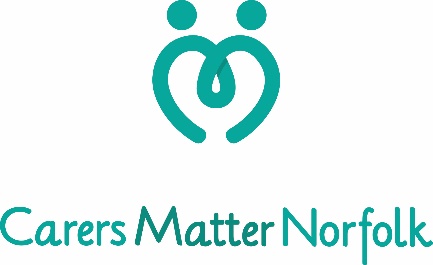 Volunteer Application Pack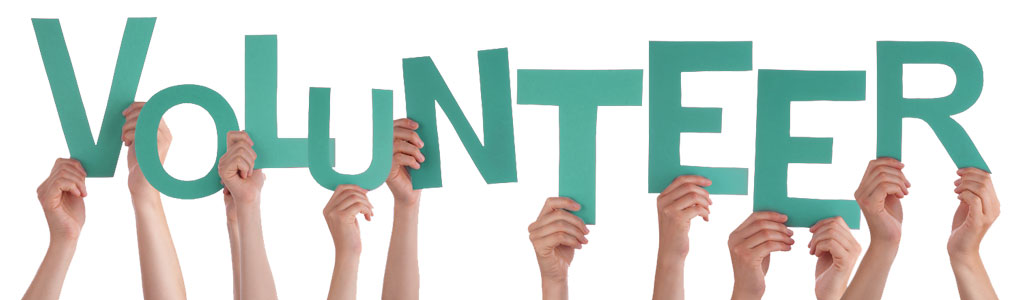 About Carers Matter Norfolk Thank you for your interest in volunteering with Carers Matter Norfolk.Carers Matter Norfolk is the countywide service funded by Norfolk County Council and the NHS to provide support to unpaid carers.  All services are free and available to people aged 16+ caring for someone aged 18+.  Support is available to those caring for someone living in Norfolk, whether the carer lives in the county or elsewhere (caring at a distance).Carers Matter Norfolk is a partnership of four organisation led by Voluntary Norfolk; the other partners are Carers Council for Norfolk, FamilyCarersNet Ltd and Norfolk & Suffolk Care Support Ltd.  The Partnership came together in May 2017 to successfully bid for the Supporting Unpaid Carers in Norfolk’ contract, now known as Carers Matter Norfolk.  Although you would be volunteering with Carers Matter Norfolk, your placement would be managed by Voluntary Norfolk.There are many ways carers can get support from Carers Matter Norfolk:Through an Advice Line - providing information, advice, listening support, help with forms;By using The Pod  - an online carers community, available 24 hours a day;Accessing community support;Counselling;Education & Training;Joining with other carers to have a voice.Carers Matter Norfolk offers a free service and friendly service to carers.  Carers themselves design and shape the service, putting them firmly at the heart of everything we do.  Benefits of VolunteeringVolunteering at Carers Matter Norfolk can be an enriching and rewarding experience. It can also help to build your skills and experience.Gain confidence. Volunteering can help you gain confidence by giving you the chance to try something new and build a real sense of achievement.Make a difference. Volunteering can have a real and valuable positive affect on people, communities and society in general.Meet people.  Volunteering can help you meet different kinds of people and make new friends.Be part of a community. Volunteering can help you feel part of something outside your friends and family.Learn new skills. Volunteering can help you learn new skills, gain experience and sometimes even qualifications.Take on a challenge. Through volunteering you can challenge yourself to try something different, achieve personal goals, practice using your skills and discover hidden talents.Have fun! Most volunteers have a great time, regardless of why they do it. Volunteer RolesWe want to support as many of Norfolk’s 100,000 carers as is possible but it’s only with your help that we can continue to make a difference.  There are lots of ways in which you can volunteer at Carers Matter Norfolk from helping to run an information stall, facilitating a local carers group to providing one-to-one support to carer as a Carers Support Volunteer. Anyone with an interest in caring could volunteer with us.  We’re especially keen to hear from ex-carers who want to use their lived experience, knowledge and skills to support other carers.  Even if you can’t see something listed on these pages, we’d still love to hear from you. Whether you want to fundraise, campaign, join an involvement group or something else, there are many ways you can help.Carers Support VolunteersCarers Support Volunteers work under the direction of a Carer Connector to provide one-to-one support to a carer, helping to achieve outcomes and goals that they identified during the preventative assessment process in their support plan. This could include providing emotional and befriending support to a carer by telephone or in person or helping to connect them to local sources of support, for example, introducing a carer to a local support group or helping them attend a social activity in their local area.
Carers Support Volunteers work in partnership with paid Carer Connectors to facilitate and empower carers to achieve the great degree of choice and control, independence and quality of life as possible.Carer AmbassadorsCarer Ambassadors are local people who increase awareness of carers and the issues affecting them by giving talks to local groups, engaging with employers, attending conferences and events on behalf of Carers Matter Norfolk.Social Media AssistantSocial Media Assistants are people who help us to generate social media activity, raising the profile of carers and local support available to them. This could include producing written and video blogs, capturing the lived experience of carers and the people they care for through the use of technology.Carers Group FacilitatorsCarers Group Facilitators are people who help with the organisation and delivery of local peer support groups for carers; this might include arranging speakers, opening and locking up premises, signposting and referring to internal teams within Carers Matter Norfolk.Peer Advisors and MentorsPeer Advisors provide telephone and/or online information, advice, signposting and listening support work from home. Peer Mentors use their lived experience of caring to build a climate of trust and a safe and supportive environment. The Mentor will support the carer in setting their own outcomes and work towards achieving them.Next Steps…So you’ve decided to join other volunteers helping carers in Norfolk.  Your help and assistance, however small, will be appreciated by so many.  Here’s the next steps to take to start an enriching and fulfilling volunteer placement with Carers Matter Norfolk.Application FormPlease complete the application form and monitoring form which can be found from page 11 of this application pack.  There are some guidance notes to help you and we are always at the end of a phone if you need any assistance.  You can either email us at volunteer@carersmatternorfolk.org or call us via the Advice Line on 0800 083 1148 or on 01603 883812.Once you have completed the application form and monitoring form please return them either by email to volunteer@carersmatternorfolk.org or by post to Kevin Vaughan, Service Manager, Carers Matter Norfolk, c/o Voluntary Norfolk, St Clements House, 2 – 16 Colegate, Norwich, NR3 1BQ.  Please keep hold of the information pages and guidance for your reference.Informal interview and background checks  Once we have received your completed application paperwork, if your application is appropriate for the role you have applied for, a member of our team will arrange to meet you for an informal interview and to carry out your DBS check.  We will also contact your referees to request references for you.  If you are unsure about which role you would like to select with us, please let us know and we can discuss it before you put your application in.Driving checksWe will need to see various documents to verify your driver’s licence, insurance and MOT (or V5 if your car is under three years old), don’t worry if you don’t drive, this won’t prevent you from applying for any of the roles.  You will also need to let your insurance company know that you will be volunteering with us and what capacity (if any) you will using your car.  We can help by providing a letter you can give to your insurers.  In general there is not normally an increase in premiums.Induction training  Once we’ve met with you and your references & DBS check have been completed and are considered satisfactory we will arrange your induction training.  Your induction training with Carers Matter Norfolk will include sessions to welcome you and cover essential aspects such as confidentiality, safeguarding adults and health & safety.  You may spend some time with one of our Carer Connectors in the community.  There may also be other additional training required to help you in your role.  After your training you can give the amount of time that fits in with your existing commitments. Getting started  When you have completed your induction training, you will be officially welcomed to Carers Matter Norfolk and provided with an ID badge to wear whilst on duty as a volunteer with us.Any questions?We have a comprehensive “Frequently Asked Questions” on our website: www.carersmatternorfolk.org.uk/get-involved/volunteering-frequently-asked-questions/ or you can call us on 01603 883812 for further information.Application Guidance NotesPlease ensure that:Your application is completed fully and is legible.Demonstrate your enthusiasm and the reason you want to volunteer with us.Highlight you relevant experience and skills in the application, this information enables us to short list your application, so it’s important you show your commitment and what has motivated you to volunteer with us.  You can draw on your skills and experiences both from paid and unpaid capacity.We need two references who can comment on your personal qualities.  We would ask that you have known them for at least two years.  They can be colleagues, employers, college/university tutors or friends but cannot be a member of your family.We record your confidential, personal information provided to us in this application. This information may be entered and stored on a computer.  We will keep any personal information you provide safely and confidentially and use it only for the purpose for which it has been supplied, and will only be shared with others from Carers Matter Norfolk who are involved with your volunteering placement.  There are some circumstances where we have the right to share personal information without your permission, for example to protect children or adults or to prevent or detect crime.We are committed to safeguarding adults and children and all of our volunteers will be asked to complete a Disclosure & Barring Service form.We will need to check your car documentation, so please ensure you bring it with you when you meet us.It may seem as if we are asking for a lot of information, some of which you might think is not very relevant, please bear in mind we are looking for volunteers to work with some very vulnerable members of our community and we need to ensure everyone involved – volunteers, carers and cared for people are safe and protected.Equal Opportunities Monitoring Information will be gathered anonymously as part of your application and will be used for statistical data.  We then analyse this to understand whether our equal opportunities policy is effective and to identify any changes that need to be made.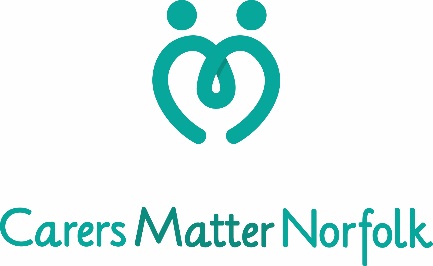 Application for Voluntary Role       SECTION A – Your Personal Details SECTION B – Your Availability & Reasons for Applying Please tick when you could be available to volunteer with Carers Matter NorfolkSECTION C – Your Experience & Skills  SECTION D – ReferencesPlease give details of two people who we can approach for references.  They should not be relatives and should have known you for at least two years.				Reference 1						Reference 2Name							NameOccupation 						OccupationAddress							AddressTelephone						Telephoneno.							no.E-mail							E-mailRelationship						Relationshipto you							to youKnown since						Known sinceSECTION E – Right to Volunteer in the UK Under the requirements of the Immigration, Asylum & Nationality Act (2006) all applicants shortlisted for voluntary roles at Carers Matter Norfolk will be asked to provide documentary evidence of their right to reside and volunteer in the UK.  By signing this application form, applicants give their permission for Carers Matter Norfolk to take copies of any documents produced as evidence and for these to remain on the personnel file of the successful applicants.  SECTION F – Rehabilitation of OffendersSECTION G - Declaration When you have completed this application form (and the monitoring form on the following page), please return it to: volunteer@carersmatternorfolk.org or by post to Kevin Vaughan, Service Manager, Carers Matter Norfolk, c/o Voluntary Norfolk, St Clements House, 2 – 16 Colegate, Norwich, NR3 1BQ.Diversity Monitoring formCarers Matter Norfolk is committed to valuing diversity and promoting equality.  We encourage and welcome applications from all people, whatever their background who are interested in applying to be volunteers regardless of age, disability, gender re-assignment, marriage and civil partnership, pregnancy and maternity, race, religion or belief, sex or sexual orientation.  We would like to recruit volunteers from all sections of our local community.  For this reason we ask all our volunteers to provide information as detailed below, so that we can monitor how representative we are, and if necessary take action to ensure that all groups in our society have equal access to our opportunities.Please be assured that your information will be treated in confidence, and will be separated from your application form and kept anonymous.Please complete this form by ticking the appropriate box for each question.  There is an option if you would prefer not to answer any of the questions.Gender, including Gender IdentityAgeSexual orientationDo you consider yourself to have a disability or health condition?The Equality Act 2010 defines disability as ‘...a physical or mental impairment that has a substantial adverse effect on a person’s ability to undertake normal day-to-day activities (of whatever kind)’.  This includes “hidden disabilities” such as autism spectrum disorders, diabetes, epilepsy, dyslexia, dyspraxia, fibromyalgia and also mental health problems.Do you consider yourself to have a disability or long term health condition?The information in this form is for monitoring purposes only.  If you believe you need support to volunteer, then please discuss this with us as we can help.What is your ethnicity?Ethnic origin is not about nationality, place of birth or citizenship. It is about the group to which you perceive you belong.Religion and BeliefVoluntary role applied for:Voluntary role applied for:Voluntary role applied for:Voluntary role applied for:Voluntary role applied for:Voluntary role applied for:Voluntary role applied for:Voluntary role applied for:Voluntary role applied for:Voluntary role applied for:Surname:Surname:First Names:First Names:First Names:First Names:First Names:First Names:First Names:First Names:Telephone Number(s):  Telephone Number(s):  Telephone Number(s):  Telephone Number(s):  Telephone Number(s):  Telephone Number(s):  Telephone Number(s):  Telephone Number(s):  Telephone Number(s):  Telephone Number(s):  Home Address:  Home Address:  Home Address:  Home Address:  Home Address:  Home Address:  Home Address:  Home Address:  Home Address:  Home Address:  Email address:Email address:Email address:Email address:Email address:Email address:Email address:Email address:Email address:Email address:Emergency contact details: (name and contact number)Emergency contact details: (name and contact number)Emergency contact details: (name and contact number)Emergency contact details: (name and contact number)Emergency contact details: (name and contact number)Emergency contact details: (name and contact number)Emergency contact details: (name and contact number)Emergency contact details: (name and contact number)Emergency contact details: (name and contact number)Emergency contact details: (name and contact number)Employment Status:Full or Part Time EmployedFull or Part Time EmployedSelf-employedUnemployedUnemployedUnemployedRetiredRetiredStudentAre you an unpaid carer?Are you an unpaid carer?Are you an unpaid carer?Are you an unpaid carer?YESNONOIf no, have you been an unpaid carer?If no, have you been an unpaid carer?If no, have you been an unpaid carer?If no, have you been an unpaid carer?YESNONODo you consider yourself to have a disability or other support needs, caring responsibilities, transport issues etc which you may require support with to enable you to volunteer with us?Do you consider yourself to have a disability or other support needs, caring responsibilities, transport issues etc which you may require support with to enable you to volunteer with us?Do you consider yourself to have a disability or other support needs, caring responsibilities, transport issues etc which you may require support with to enable you to volunteer with us?Do you consider yourself to have a disability or other support needs, caring responsibilities, transport issues etc which you may require support with to enable you to volunteer with us?YESNONOIf yes, please give details, including any additional support we may be able to offer to assist you in your volunteering role:If yes, please give details, including any additional support we may be able to offer to assist you in your volunteering role:If yes, please give details, including any additional support we may be able to offer to assist you in your volunteering role:If yes, please give details, including any additional support we may be able to offer to assist you in your volunteering role:If yes, please give details, including any additional support we may be able to offer to assist you in your volunteering role:If yes, please give details, including any additional support we may be able to offer to assist you in your volunteering role:If yes, please give details, including any additional support we may be able to offer to assist you in your volunteering role:If yes, please give details, including any additional support we may be able to offer to assist you in your volunteering role:If yes, please give details, including any additional support we may be able to offer to assist you in your volunteering role:If yes, please give details, including any additional support we may be able to offer to assist you in your volunteering role:MondayTuesdayWednesdayThursdayFridaySaturdaySundayMorning AfternoonEvening Please outline how much time you would like to commit to volunteering with Carers Matter Norfolk? E.g. weekly, fortnightly, three hours per week, one hour twice a week etcWhy do you want to volunteer with Carers Matter Norfolk?(Please tick all that apply)Why do you want to volunteer with Carers Matter Norfolk?(Please tick all that apply)Why do you want to volunteer with Carers Matter Norfolk?(Please tick all that apply)Why do you want to volunteer with Carers Matter Norfolk?(Please tick all that apply)Why do you want to volunteer with Carers Matter Norfolk?(Please tick all that apply)Change of careerFormer carer – would like to help othersFormer carer – would like to help othersGain new experience/skillsCurrent carer – would like to help othersCurrent carer – would like to help othersMeet new people/make new friendsGet back into paid employmentGet back into paid employmentMake use of spare timeComplement an educational courseComplement an educational courseHelp othersGain confidenceGain confidencePractice current skillsOther (Please specify)Other (Please specify)Other (Please specify)How did you hear about us?How did you hear about us?How did you hear about us?How did you hear about us?How did you hear about us?Carers Matter Norfolk WebsiteVoluntary Norfolk WebsiteGoogleLocal NewspaperFlyerWord of MouthRadioAt an EventOther  (please specify)Other  (please specify)Other  (please specify)Other  (please specify)Other  (please specify)Have you had any experience as a volunteer?  If so, please give detailsMost recent or current occupation?What skills/qualities would you bring to Carers Matter Norfolk?Any relevant courses or training?Do you speak any languages other than English? (Please specify)Do you have any hobbies or interests?Do you have the right to reside and volunteer in the UK and have documentary evidence to support this?YESNOAny further information you wish to provide relating to your right to reside or volunteer in the UK (optional)Any further information you wish to provide relating to your right to reside or volunteer in the UK (optional)Any further information you wish to provide relating to your right to reside or volunteer in the UK (optional)Because of the nature of the placement for which you are applying, this placement is exempt from the provisions of Section 4 (2) of the Rehabilitation of Offenders Act 1974 (Exemptions) Order 1975. Applicants are, therefore, not entitled to withhold information about convictions which for other purposes are “spent” under the provision of the Act and in the event of placement. Any failure to disclose such convictions could result in the termination of that placement by Carers Matter Norfolk. Any information given will be completely confidential and will be considered only in relation to an application for a placement to which the Order applies.  Having a conviction does not automatically stop you volunteering with Carers Matter Norfolk.   Do you have any convictions either spent or unspent under the Rehabilitation of Offenders Act 1974?YES       NO  If yes, please provide details (including details, place, dates of offence(s) and sentence) in a sealed envelope marked CONFIDENTIAL and ‘For the attention of Kevin Vaughan, Carers Matter Service Manager’.  (Please return with this form to the address below)Do you agree to a DBS (Disclosure and Barring Service) check?YES       NO  I confirm that the above statements are true and correct, and understand that any misrepresentation will invalidate this form.  Data ProtectionWe have asked you to provide information about yourself on this form.  This information may be entered and stored on a computer.  We will keep any personal information you provide safely and confidentially and use it only for the purpose for which it has been supplied, and will only be shared with others from Carers Matter Norfolk who are involved with your volunteering placement.  There are some circumstances where we have the right to share personal information without your permission, for example to protect children or adults or to prevent or detect crime.I confirm that the above statements are true and correct, and understand that any misrepresentation will invalidate this form.  Data ProtectionWe have asked you to provide information about yourself on this form.  This information may be entered and stored on a computer.  We will keep any personal information you provide safely and confidentially and use it only for the purpose for which it has been supplied, and will only be shared with others from Carers Matter Norfolk who are involved with your volunteering placement.  There are some circumstances where we have the right to share personal information without your permission, for example to protect children or adults or to prevent or detect crime.Signature:Date:MaleFemaleNon-binary or IntersexTrans FemaleTrans malePrefer not to sayPrefer to use my own term  (please specify here)Prefer to use my own term  (please specify here)Prefer to use my own term  (please specify here)Prefer to use my own term  (please specify here)Prefer to use my own term  (please specify here)Prefer to use my own term  (please specify here)16 – 17 yrs25 - 34 yrs45 - 54 yrs65 - 74 yrsPrefer not to say18 - 24 yrs35 - 44 yrs55 - 64 yrsOver 75 yrsHeterosexual (straight)BisexualHomosexual / gay manLesbian / gay womanAsexualPrefer not to sayPrefer to use my own term (please specify here)Prefer to use my own term (please specify here)Prefer to use my own term (please specify here)Prefer to use my own term (please specify here)Prefer to use my own term (please specify here)Prefer to use my own term (please specify here)Yes No Prefer not to sayWhite BritishBlack or Black British AfricanMixed White & AsianAsian or Asian BangladeshiWhite IrishAny other Black BackgroundAny other Mixed BackgroundAny other Asian BackgroundAny other White BackgroundMixed White & Black CaribbeanAsian or Asian British IndianChineseBlack or British CaribbeanMixed White & Black AfricanAsian or Asian British PakistaniOther ethnic groupGypsy/ RomanyTravellerIrish TravellerPrefer not to sayBuddhistAtheistChristianSikhHinduMuslimJewishNo religion or beliefPrefer not to sayOther (please specify here)Other (please specify here)